       В. Осеева           Печенье.Мама высыпала на тарелку печенье. Бабушка весело зазвенела чашками. Все уселись за стол. Вова придвинул тарелку к себе.

– Дели по одному, – строго сказал Миша.

Мальчики высыпали всё печенье на стол и разложили его на две кучки.

– Ровно? – спросил Вова.

Миша смерил глазами кучки:

– Ровно… Бабушка, налей нам чаю!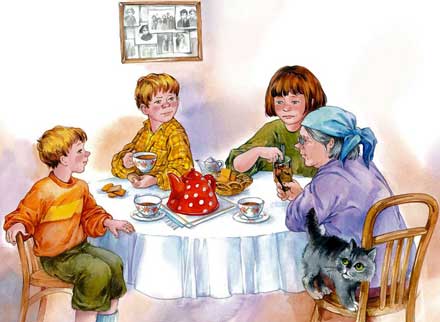 Бабушка подала обоим чай. За столом было тихо. Кучки печенья быстро уменьшались.- Рассыпчатые! Сладкие! – говорил Миша.- Угу!- отзывался с набитым ртом Вова.Мама и бабушка молчали. Когда всё печенье было съедено, Вова глубоко вздохнул, похлопал себя по животу и вылез из-за стола.Миша доел последний кусочек и посмотрел на маму – она мешала ложечкой неначатый чай. Он посмотрел на бабушку – она жевала корочку чёрного хлеба.